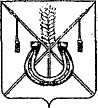 АДМИНИСТРАЦИЯ КОРЕНОВСКОГО ГОРОДСКОГО ПОСЕЛЕНИЯКОРЕНОВСКОГО РАЙОНАПОСТАНОВЛЕНИЕот 03.03.2021   		                                                  			  № 188г. КореновскОб утверждении отчета о реализации ведомственной целевойпрограммы Кореновского городского поселения Кореновскогорайона «Развитие массового спорта в Кореновском городскомпоселении Кореновского района на 2020-2022 годы» за 2020 годВ соответствии с постановлением администрации Кореновского городского поселения Кореновского района от 11 сентября 2018 года № 1152               «Об утверждении Порядка разработки, утверждения и реализации ведомственных целевых программ в Кореновском городском                            поселении Кореновского района», администрация Кореновского городского поселения Кореновского района п о с т а н о в л я е т:1. Утвердить отчет о реализации ведомственной целевой программы Кореновского городского поселения Кореновского района «Развитие массового спорта в Кореновском городском поселении Кореновского района                                          на 2020-2022 годы» за 2020 год (прилагается).2. Общему отделу администрации Кореновского городского поселения Кореновского района (Питиримова) разместить настоящее постановление на официальном сайте администрации Кореновского городского поселения Кореновского района в информационно- коммуникационной сети «Интернет».3. Контроль за исполнением настоящего постановления возложить на заместителя главы Кореновского городского поселения Кореновского                       района Р.Ф. Громова.4. Постановление вступает в силу со дня его подписания.Глава Кореновского городского поселенияКореновского района                                                                           М.О. ШутылевОТЧЕТо реализации ведомственной целевой программыКореновского городского поселения Кореновского района «Развитие массового спорта в Кореновском городском поселении Кореновского района на 2020-2022 годы» за 2020 годПостановлением администрации Кореновского городского поселения Кореновского района от 15 ноября 2019 года № 1130 была утверждена ведомственная целевая программа Кореновского городского поселения Кореновского района «Развитие массового спорта в Кореновском городском поселении Кореновского района на 2020-2022 годы» (с изменением от 23 ноября 2020 года № 962).Финансирование мероприятий Программы в 2020 году осуществлялось за счет средств бюджета Кореновского городского поселения Кореновского района (приложение № 1).Оценка эффективности реализации Программы (приложение № 2) осуществлялась на основании следующих индикаторов:количество спортивных клубов на территории Кореновского городского поселения Кореновского района;количество занимающихся в спортивных клубах на территории Кореновского городского поселения Кореновского района;количество спортивно-массовых мероприятий на территории Кореновского городского поселения Кореновского района.Выделенные денежные средства на реализацию ведомственной целевой программы Кореновского городского поселения Кореновского района «Развитие массового спорта в Кореновском городском поселении Кореновского района на 2020-2022 годы» за 2020 год освоены на 100%, (приложение № 1).Начальникорганизационно-кадрового отдела администрации Кореновскогогородского поселения                                                                   Я.Е. СлепокуроваОТЧЕТоб использовании финансирования ведомственной целевой программы Кореновского городского поселения Кореновского района «Развитие массового спорта в Кореновском городском поселении Кореновского района на 2020-2022 годы» за 2020 годНачальникорганизационно-кадрового отдела администрации Кореновского городского поселения                                                                    Я.Е. СлепокуроваОТЧЕТоб использовании целевых показателей ведомственной целевой программы «Развитие массового спорта в Кореновском городском поселении Кореновского района на 2020-2022 годы» за 2020 годНачальникорганизационно-кадрового отдела администрации Кореновскогогородского поселения                                                                     Я.Е. СлепокуроваПРИЛОЖЕНИЕ УТВЕРЖДЕНпостановлением администрацииКореновского городского поселенияКореновского районаот 03.03.2021 № 188ПРИЛОЖЕНИЕ № 1к отчету о реализации мероприятий   ведомственной целевой программы «Развитие массового спорта в Кореновском городском поселении Кореновского района на 2020-2022 годы» за 2020 год№ п/пНаименование задачи, мероприятияИсточник финанси-рованияОбъем финансирования, тыс. руб.Объем финансирования, тыс. руб.Объем финансирования, тыс. руб.Объем финансирования, тыс. руб.Исполнитель мероприятия№ п/пНаименование задачи, мероприятияИсточник финанси-рованияплановое  значениефактическое значениеотклонениеотклонениеИсполнитель мероприятия№ п/пНаименование задачи, мероприятияИсточник финанси-рованияплановое  значениефактическое значениетыс.руб. - / +%Исполнитель мероприятия123456781.Организация и проведение соревнований Кореновского городского поселения Кореновского района по различным видам спортаБюджетКореновского городского поселения161,4161,400Организационно-кадровый отдел администрации Кореновского городского поселения Кореновского района2.Участие спортсменов Кореновского городского поселения Кореновского района в районных и краевых соревнованиях по различным видам спортаБюджетКореновского городского поселения93,693,600Организационно-кадровый отдел администрации Кореновского городского поселения Кореновского района3.Приобретение грамот, кубков, медалей, призов для победителей городских соревнований, а также спортивного инвентаря для тренировочного процесса и проведения городских соревнованийБюджетКореновского городского поселения200,0200,000Организационно-кадровый отдел администрации Кореновского городского поселения Кореновского районаИтого по ПрограммеИтого по Программе455,0455,000Местный бюджет (МБ)Местный бюджет (МБ)455,0455,000ПРИЛОЖЕНИЕ № 2к отчету о реализации мероприятий   ведомственной целевой программы «Развитие массового спорта в Кореновском городском поселении Кореновского района на 2020-2022 годы» за 2020 год№ п/пНаименование целевого показателя программыПлановый показатель на 2020 годФактический показатель за 2020 год1.Количество спортивных клубов на территории Кореновского городского поселения Кореновского района25252.Количество занимающихся в спортивных клубах на территории Кореновского городского поселения Кореновского района224022403.Количество Спортивно-массовых мероприятий на территории Кореновского городского поселения Кореновского района3434